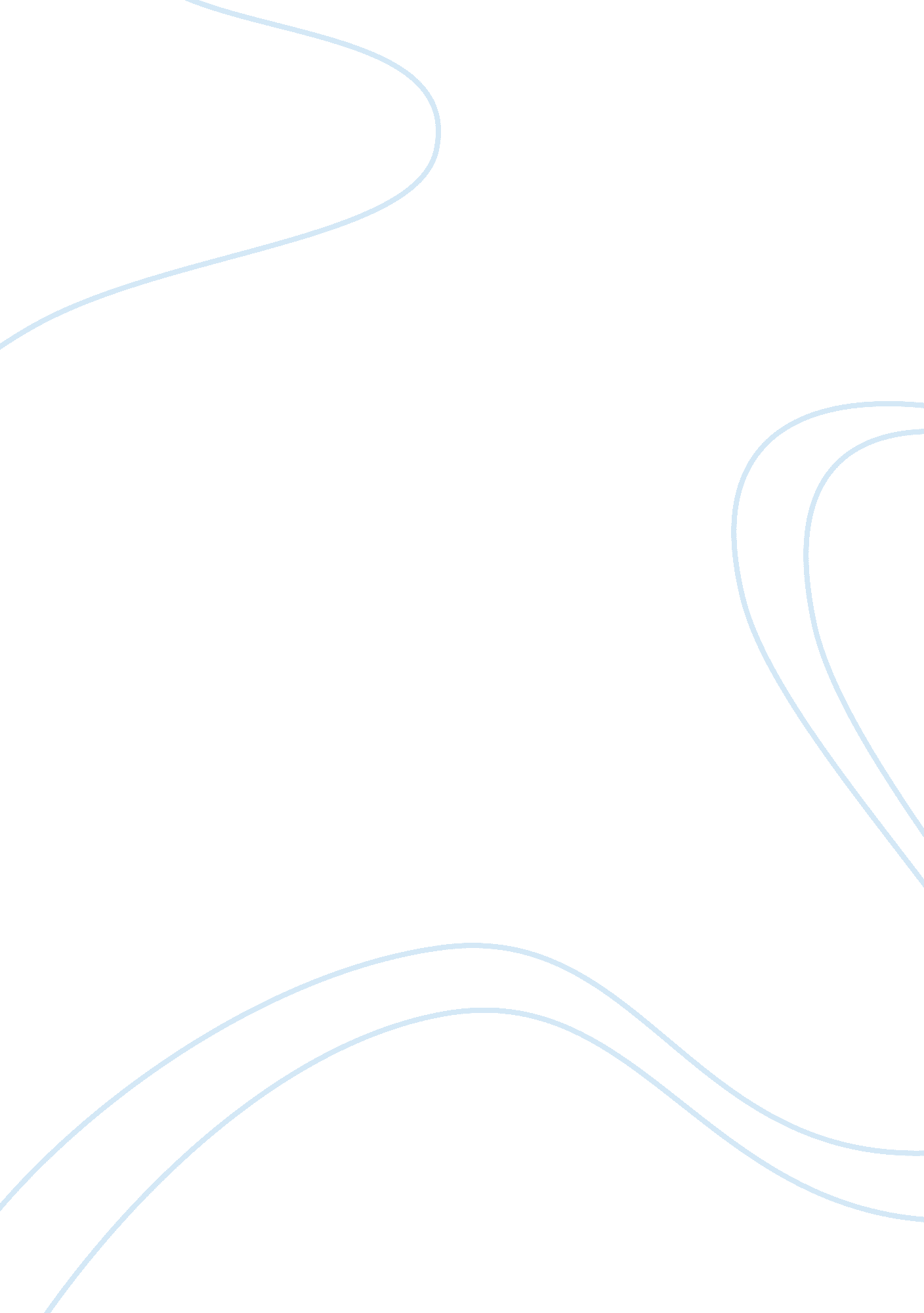 Pro child support essayGovernment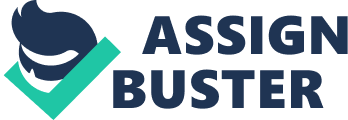 1. What the state befits form noncustodial parents paying child support (Miguel) • “ States gain because the federal government pays 66 percent of state and local administrative costs for services to those on Aid to Families with Dependent Children (AFDC). In addition to federal reimbursement for administrative costs, states also receive federal incentive payments. Simply put, the more child support a state collects, the greater its federal return.” (Rachel, 2011)2. Less strain on custodial parents by receiving child support (Jen) • “ Receipt of child support payments made a significant difference in the household incomes of single-parent families. In 2005 the average family income of custodial parents who received at least some of the child support due them was $29, 500, and the child support represented 10. 7% of the total household income. Child support represented 18. 8% of the total household income for those parents who received all of the child support due them. In contrast, custodial parents who had child support agreements but received none of the child support due had an average income of only $26, 000. ” (Doak, 2009)3. Unpaid child support results in Higher child abuse and neglect (Jeff) • “ With the divorce rate above 50 percent and climbing, more and more parents are faced with difficult decisions or situations involving their children. Whether it’s difficulty seeing them on a steady basis, being denied visits altogether, watching them being neglected or abused, not receiving enough support, or not receiving support at all, parents increasingly find themselves in the courts debating issues which involve their children. This book is designed to let parents know their legal rights, and to help them take their case through the court system. “(Boland, 1997)4. Paying Child support balances responsibility between both parents (Scott) 5. Reduces conflict between both parents, establish boundaries and standers (Synque) 6. Provides opportunity for child (Justin) • According to Timothy S. Grall, in Custodial Mothers and Fathers and Their Child Support: 2003 (July 2006, http://www. census. gov/prod/2006pubs/p60-230. pd. Grall notes that receipt of child support payments made a significant difference in the household incomes of single-parent families. In 2003 the average family income of custodial parents who received at least some of the child support due them was $28, 600, and the child support represented 9. 2% of the total household income. Child support represented 19. 3% of the total household income for those parents who received all of the child support due them. In contrast, custodial parents who had child support agreements but received none of the child support due had an average income of only $23, 400. (Doak, 2009)6 Counterpoints. 1. All funds paid to child doesn’t go to the child’s welfare 2. If noncustodial parent does not pay penalties don’t benefit ether party 3. Government spends money enforcing child support but overall they make money 4. Increase conflict between parents by creating competition for custody and dollar amount 